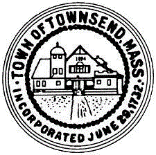 TOWNSEND HISTORIC DISTRICT COMMISSIONPUBLIC HEARING NOTICEIn accordance with MGL Chapter 40C, The Historic District Commission will hold an in person public hearing on July 6, 2022 in the Great Hall at Townsend Town Hall at 4:00 pm regarding an Application for a Certificate of Appropriateness for a fence installation at the property located at:80 Main Street Townsend MAPARCEL ID34  4  0The application is available for review at the Town Clerk’s office, at 272 Main Street, Townsend MA. Interested parties are encouraged to attend. Comments can also be sent in writing toHistoric District Commission 272 Main StreetTownsend MA01469Respectfully,    Alisa StruthersChairmancc:   	Abutters	Applicant	Assessor’s OfficeBoard of Selectmen	Board of Health	Building Inspector 	Conservation Commission            Town Clerk	Water Department	Zoning Board of Appeals